Portal “Trabajando.com”www.mideuc.trabajando.com/empresasEjecutivo de cuenta: Paloma Fernándezpfernandez@trabajando.com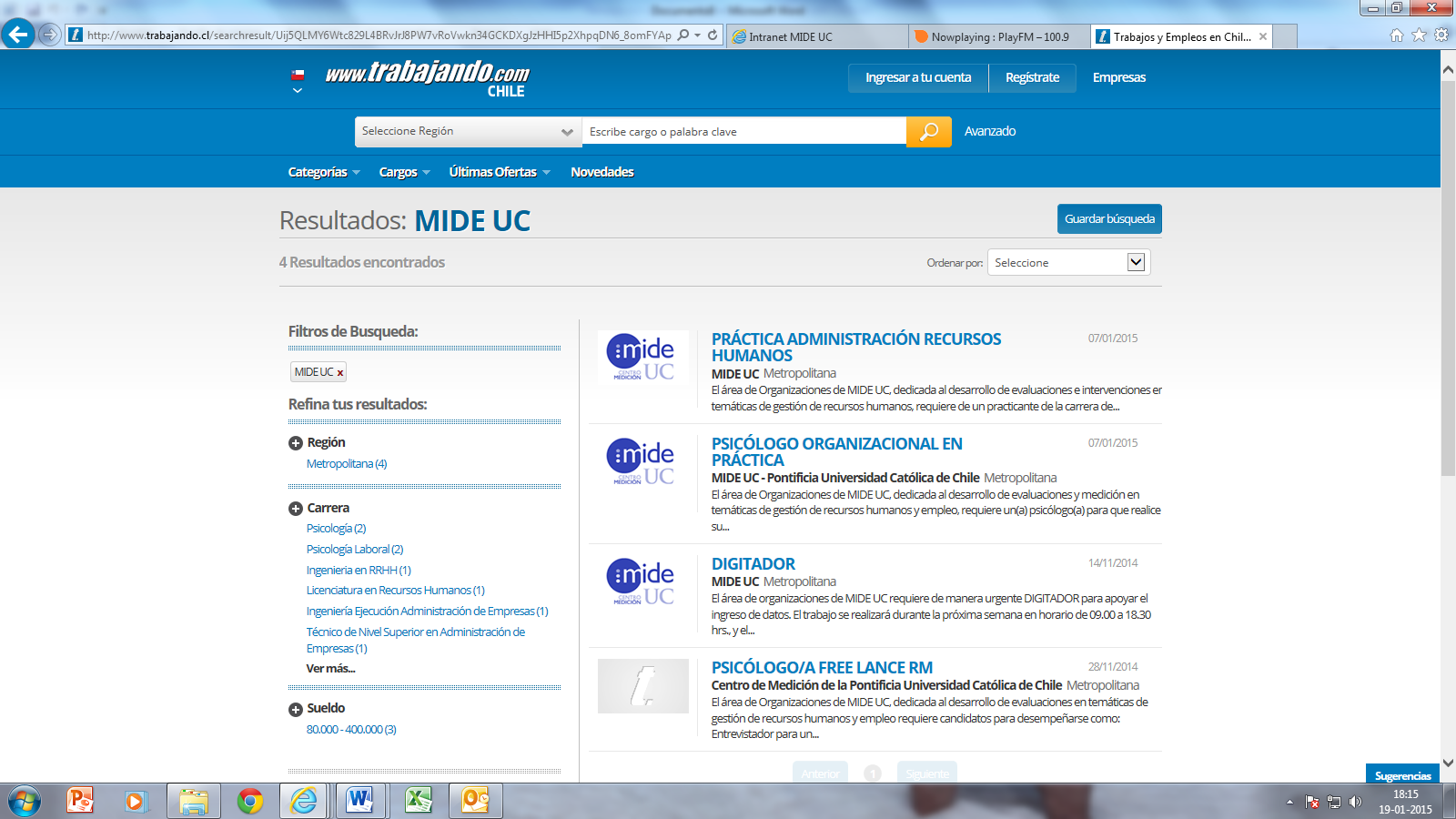 1.- Habilitación de cuenta El Jefe Directo o Jefe de Proyecto a través de una solicitud de intranet, podrá pedir a informática la habilitación de una cuenta para acceder a la plataforma de trabajando.com2.- Publicación de los avisos Antes de publicar, debe validar la información institucional a la que hace mención en el aviso. Esta será de uso público, por tanto, no deben existir equivocaciones. Verifique con su Jefe Directo los beneficios y otras condiciones contractuales que puede ofrecer para el cargo.Debe llenar todos los campos obligatorios que solicita la plataforma.Es prohibido exponer las remuneraciones ofrecidas para el cargo.Por defecto el sistema publica la oferta por 90 días.Es posible guardar las plantillas para los mismos cargos y republicar las veces que sea necesario.3.- Administración de los avisosEs viable generar planillas Excel para cada proceso, con el objeto de utilizar filtros sobre todo para procesos masivos.Existe una clasificación previa que se le puede dar al postulante, que le facilitará la selección de currículum.Se pueden citar a los postulantes a través del portal, la agenda o por intermedio del correo del que figura en la plataforma.Es factible buscar currículum de toda la base de datos.